НОВОКУЗНЕЦКИЙ ГОРОДСКОЙ СОВЕТ НАРОДНЫХ ДЕПУТАТОВ РЕШЕНИЕО законодательной инициативе Новокузнецкого городского Совета народных депутатов «О внесении изменений в Закон Кемеровской области от 16.05.2006г. № 58-ОЗ «О предоставлении долгосрочных целевых жилищных займов, социальных выплат на приобретение жилых помещений и развитии ипотечного жилищного кредитования»ПринятоНовокузнецким городскимСоветом народных депутатов25 марта 2014 годаРуководствуясь Законом Кемеровской области от 23.06.2003г. №33-ОЗ «О законодательной деятельности в Кемеровской области», ст. 12 Устава Кемеровской области, Новокузнецкий городской Совет народных депутатовРЕШИЛ:1. Внести в порядке законодательной инициативы на рассмотрение Совета народных депутатов Кемеровской области проект Закона Кемеровской области «О внесении изменений в Закон Кемеровской области от 16.05.2006г. № 58-ОЗ «О предоставлении долгосрочных целевых жилищных займов, социальных выплат на приобретение жилых помещений и развитии ипотечного жилищного кредитования» согласно приложению к настоящему решению.2. Опубликовать настоящее решение в газете «Новокузнецк».3. Настоящее решение вступает в силу с момента его подписания.4. Контроль за исполнением настоящего решения возложить на председателя Новокузнецкого городского Совета народных депутатов С.И. Корнеева.Председатель Новокузнецкого		 городского Совета народных депутатов						С.И. Корнеев	г. Новокузнецк«27» марта 2014г.№ 4/25Приложение к решению Новокузнецкого городского Совета народных депутатов от 27 марта 2014г.  № 4/25ПроектКЕМЕРОВСКАЯ ОБЛАСТЬЗАКОН«О внесении изменений в Закон Кемеровской области от 16.05.2006г. № 58-ОЗ «О предоставлении долгосрочных целевых жилищных займов, социальных выплат на приобретение жилых помещений и развитии ипотечного жилищного кредитования»ПринятСоветом народных депутатовКемеровской областиСтатья 1Внести в Закон Кемеровской области от 16.05.2006г. № 58-ОЗ «О предоставлении долгосрочных целевых жилищных займов, социальных выплат на приобретение жилых помещений и развитии ипотечного жилищного кредитования» (Кузбасс, 2006, 23 мая, 28 ноября; 2007, 20 июня, 14 ноября; 2008, 11 апреля, 18 июля, 23 декабря; 2009, 30 декабря; 2011, 22 июля; 2012, 13 марта, 19 июня, 28 декабря; 2013, 14 мая) следующие изменения:1) статью 4 дополнить подпунктами 24-3 – 24-7 следующего содержания:«24-3) работники постоянно действующих органов управления, специально уполномоченных на решение задач в области защиты населения и территорий от чрезвычайных ситуаций и (или) гражданской обороны, созданных при органах местного самоуправления;24-4) работники единых дежурно-диспетчерских служб муниципальных образований;24-5) работники профессиональных аварийно-спасательных служб, профессиональных аварийно-спасательных формирований, созданных по решению органов местного самоуправления, органов исполнительной власти Кемеровской области;24-6) работники противопожарной службы Кемеровской области;24-7) работники государственных учреждений Кемеровской области в сфере защиты населения и территории от чрезвычайных ситуаций природного и техногенного характера, гражданской обороны. Статья 2Настоящий Закон вступает в силу в день, следующий за днем его официального опубликования.ГубернаторКемеровской областиА.Г.ТУЛЕЕВг. Кемерово«____»_______________ г.№ ___________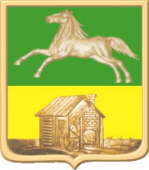 